МУНИЦИПАЛЬНОЕ ОБРАЗОВАНИЕ «ПРИВОДИНСКОЕ»С О В Е Т   Д Е П У Т А Т О В(Сорок третье заседание четвертого созыва)Р Е Ш Е Н И Еот 25 декабря  2020 г.                                                                                 №215О перспективном плане – графике работы Совета депутатов МО «Приводинское» на  2021 годРуководствуясь регламентом Совета депутатов муниципального образования «Приводинское», утвержденном решением Совета депутатов МО «Приводинское» от 10.11.2015 г. № 199, Совет депутатом муниципального образования «Приводинское», решил:1. Утвердить перспективный план – график работы Совета депутатов муниципального образования «Приводинское» на  2021 год (прилагается). 2. Администрации обеспечить своевременную подготовку вопросов и внесение их на рассмотрение Совета депутатов согласно регламенту работы Совета депутатов МО «Приводинское».УТВЕРЖДЕНрешением Совета депутатовМО «Приводинское»от 25.12.2020 г. № 215  Перспективный план-график работы Совета депутатовМО «Приводинское» на  2021 год.Сорок четвёртое заседание четвертого созыва Совета депутатов МО «Приводинское»Заседание  – 28 января  2021 г. в 10.00 часов.Дата предоставления документов на сессию – не позднее  20 января 2021 г.Сорок пятое заседание четвертого созыва Совета депутатов МО «Приводинское»Сессия - 26 февраля  2021 г в 10 часов 00 минут.Дата предоставления документов на сессию – не позднее  18 февраля  2021 г. Сорок шестое заседание четвертого созыва Совета депутатов МО «Приводинское»Заседание –  25 марта  2021 г. в 10 часов 00 минутДата предоставления документов на сессию – не позднее 18 марта 2021 г.Сорок седьмое заседание четвертого созыва Совета депутатов МО «Приводинское»Заседание –  29 апреля  2021 г. в 10 часов 00 минутДата предоставления документов на сессию – не позднее 20 апреля 2021 г.Сорок восьмое заседание четвертого созыва Совета депутатов МО «Приводинское»Заседание –  27 мая  2021 г. в 10 часов 00 минутДата предоставления документов на сессию – не позднее 19 мая 2021 г.Сорок девятое  заседание   четвертого созыва Совета депутатов МО «Приводинское»Заседание –  24 июня  2021 г. в 10 часов 00 минутДата предоставления документов на сессию – не позднее 18 июня 2021 г.Пятидесятое заседание четвертого созыва Совета депутатов МО «Приводинское»Заседание –  26 августа  2021 г. в 10 часов 00 минутДата предоставления документов на сессию – не позднее 19 августа 2021 г.Пятьдесят первое заседание четвертого созыва Совета депутатов МО «Приводинское»Заседание –  30 сентября   2021 г. в 10 часов 00 минутДата предоставления документов на сессию – не позднее 21 сентября 2021 г.Пятьдесят второе заседание четвертого созыва Совета депутатов МО «Приводинское»Заседание –  28 октября   2021 г. в 10 часов 00 минутДата предоставления документов на сессию – не позднее 20 октября 2021 г. Пятьдесят третье заседание четвертого созыва Совета депутатов МО «Приводинское»Заседание –  25 ноября  2021 г. в 10 часов 00 минутДата предоставления документов на сессию – не позднее 17 ноября 2021 г. Пятьдесят четвертое заседание четвертого созыва Совета депутатов МО «Приводинское»Заседание –  24 декабря  2021 г. в 10 часов 00 минутДата предоставления документов на сессию – не позднее 18 декабря 2021 г.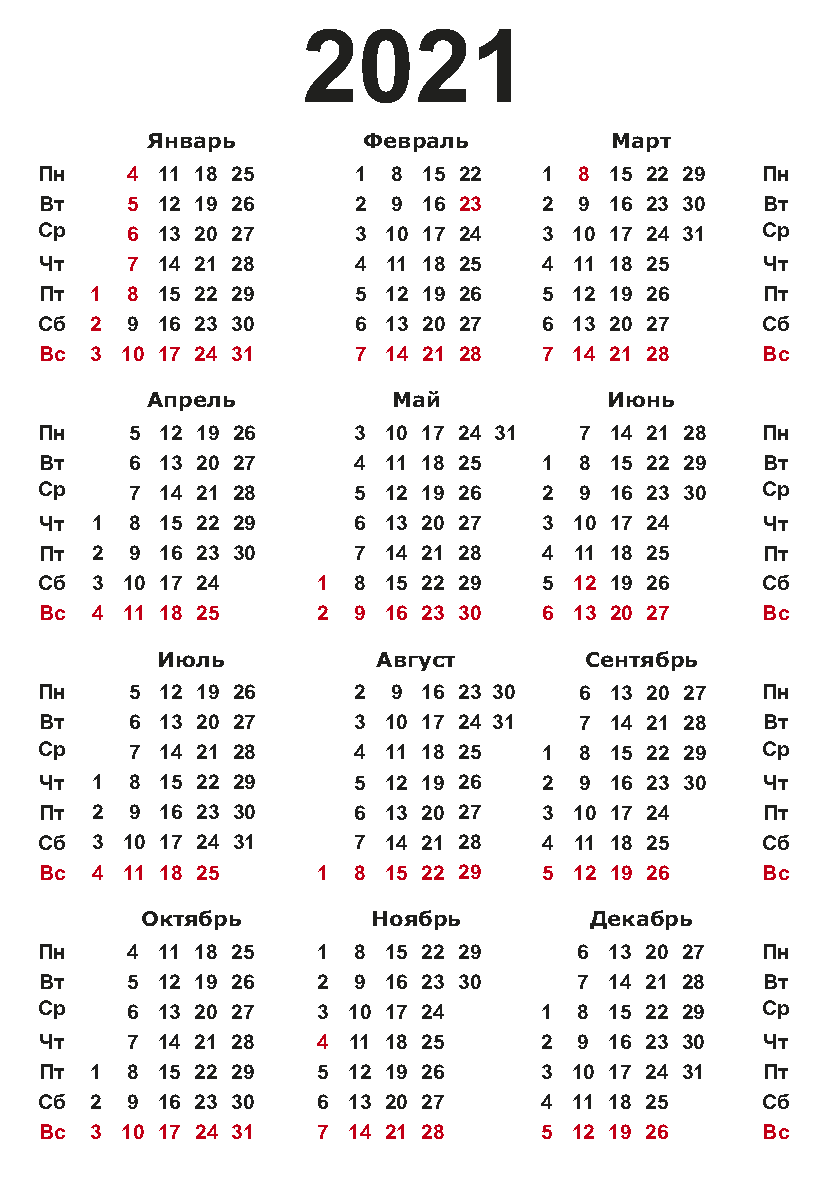 Председатель Совета депутатов                                                  А.Н.Зинин1.О внесении изменений и дополнений в решение о бюджете муниципального образования «Приводинское» на 2021 год;Администрация1.О реализации инициативных проектов  на территории МО «Приводинское»Администрация, Котласская межрайонная прокуратура1Информация  об исполнении бюджета МО «Приводинское» за первый квартал 2021 года.Администрация2Отчет об исполнении бюджета МО «Приводинское» за   2021 год.Администрация1Отчет главы муниципального образования «Приводинское» о своей деятельности и деятельности администрации муниципального образования «Приводинское» за 2020 годГлава муниципального образования1Информация  об исполнении бюджета МО «Приводинское» за шесть месяцев 2021 года.Администрация1Информация  об исполнении бюджета МО «Приводинское» за девять месяцев  2021 год.Администрация1Проект решения Совета депутатов о бюджете муниципального образования «Приводинское» на 2022 год Администрация1 О внесении изменений и дополнений в решение о бюджете муниципального образования «Приводинское» на 2021 годАдминистрация2Проект решения Совета депутатов о бюджете муниципального образования «Приводинское» на 2022 год Администрация3О плане – графике работы Совета депутатов муниципального образования «Приводинское» на 2022 годАдминистрацияСовет депутатов